§2-1524.  Lessor's right to identify goods to lease contract(1).   A lessor aggrieved under section 2‑1523, subsection (1) may:(a).  Identify to the lease contract conforming goods not already identified if at the time the lessor learned of the default they were in the lessor's or the supplier's possession or control; and  [PL 1991, c. 805, §4 (NEW).](b).  Dispose of goods (section 2‑1527, subsection (1)) that demonstrably have been intended for the particular lease contract even though those goods are unfinished.  [PL 1991, c. 805, §4 (NEW).][PL 1991, c. 805, §4 (NEW).](2).   If the goods are unfinished, in the exercise of reasonable commercial judgment for the purposes of avoiding loss and of effective realization, an aggrieved lessor or the supplier may either complete manufacture and wholly identify the goods to the lease contract, cease manufacture and lease, sell or otherwise dispose of the goods for scrap or salvage value or proceed in any other reasonable manner.[PL 1991, c. 805, §4 (NEW).]SECTION HISTORYPL 1991, c. 805, §4 (NEW). The State of Maine claims a copyright in its codified statutes. If you intend to republish this material, we require that you include the following disclaimer in your publication:All copyrights and other rights to statutory text are reserved by the State of Maine. The text included in this publication reflects changes made through the First Regular and First Special Session of the 131st Maine Legislature and is current through November 1. 2023
                    . The text is subject to change without notice. It is a version that has not been officially certified by the Secretary of State. Refer to the Maine Revised Statutes Annotated and supplements for certified text.
                The Office of the Revisor of Statutes also requests that you send us one copy of any statutory publication you may produce. Our goal is not to restrict publishing activity, but to keep track of who is publishing what, to identify any needless duplication and to preserve the State's copyright rights.PLEASE NOTE: The Revisor's Office cannot perform research for or provide legal advice or interpretation of Maine law to the public. If you need legal assistance, please contact a qualified attorney.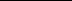 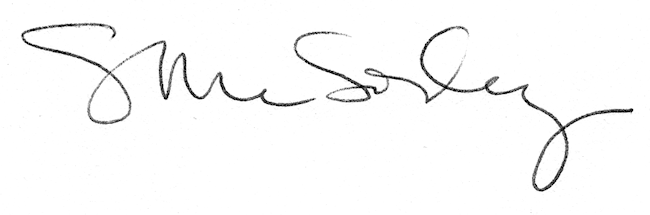 